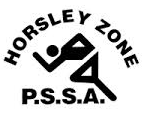 Horsley Zone Hockey Representatives2018Convener: Mr BoothSchool: Cabramatta West PSThe SSW Carnival is to be held at Macarthur Hockey Complexon Tuesday 8th May.SchoolStudentHorsley ParkCampbell WilsonFairfield WestMohamad RizviHarrington StJoshua Smith